ТЕРМОРЕГУЛЯТОР ЭЛЕКТРОННЫЙALMAC  IMA-1.0Руководство по эксплуатации терморегулятора.Терморегулятор электронный ALMAC IMA-1.0 предназначен для управления и поддержания постоянной температуры электрических систем отопления и охлаждения в диапазоне температур от -50 до +110 °C. Температура контролируется (и поддерживается постоянной) в том месте, где расположен датчик температуры (ДТ). Так, например, температура воздуха контролируется в месте, где установлен терморегулятор (в месте установки терморегулятора температура окружающей среды  должна быть -10...+50 °С). Также к терморегулятору можно подключить выносной датчик, в этом случае температура будет контролироваться в диапазоне от -50 до +110 °C.Терморегуляторы являются комнатными, электрическими, однофазными регулирующими приборами для бытового и аналогичного применения, с уровнями коммутируемой мощности нагревательных элементов или холодильных установок до 3,5 кВт.1. Комплект поставки.Терморегулятор ALMAC IMA-1.0 ……………	1 шт.Инструкция по использованиютерморегулятора ……………….…….………..	1 шт.Упаковочная коробка …………………………	1 шт.2. Технические данные.Диапазон напряжения сети .….….	(198 – 242) В.Ток коммутации ………………..…...	16,0 А.Коммутируемая мощность……....	3,5 кВт.Потребляемая мощность ………...	1,8 Вт.Пределы установки значениярегулируемой температуры...….…	(-50 ... +110) °С.Степень защиты ……………….…...	IP20.Установки пользователя вводятся в терморегулятор с помощью кнопок, расположенных на передней панели устройства. Значения установок пользователя сохраняются в энергонезависимой памяти.3. Установка терморегулятора.Все работы по монтажу и подключению прибора следует проводить при отключенном напряжении!3.1	Выберите место расположения терморегулятора. Высота установки терморегулятора должна находиться в пределах от 0,4 до 1,7 м от уровня пола.3.2	Открутив фиксирующий винт, отсоедините заднюю крышку.3.3	К паре контактов «АС» подсоедините провода электросети, соблюдая полярность (рис. 1):          «L» - вход от электросети питания «ФАЗА»;             «N» - вход от электросети питания «НЕЙТРАЛЬ»3.4	К паре контактов «LOAD» подсоедините провода «N» и «L» нагревателя или холодильной установки.Рекомендуем использовать "МЯГКИЕ" провода и кабели марок: ПБППГ, ШВВП, ПВС, ПВ 3, ПуГВ, КГ, РПШ.3.5	Сечение проводов не менее 1,0 мм2 и не более 2,5 мм2 ( в зависимости от подключаемой нагрузки ).3.6	Если используется выносной термодатчик, то его кабель подключается к паре контактов «NTC» (при этом предустановленный ДТ демонтируется).3.7	Прикрепите заднюю панель к монтажной коробке в стене или непосредственно на стену (рис. 2).3.8	Соберите корпус терморегулятора и установите фиксирующий винт.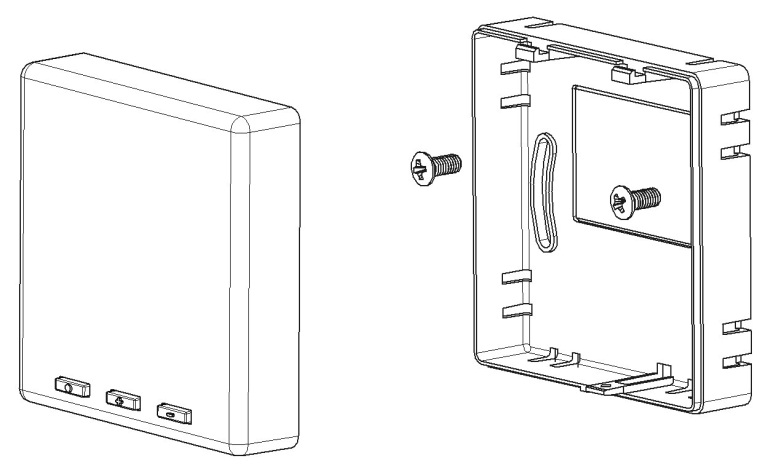 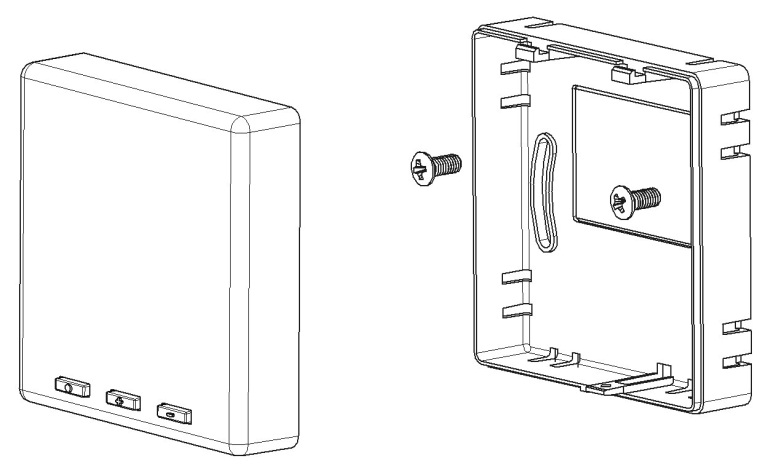 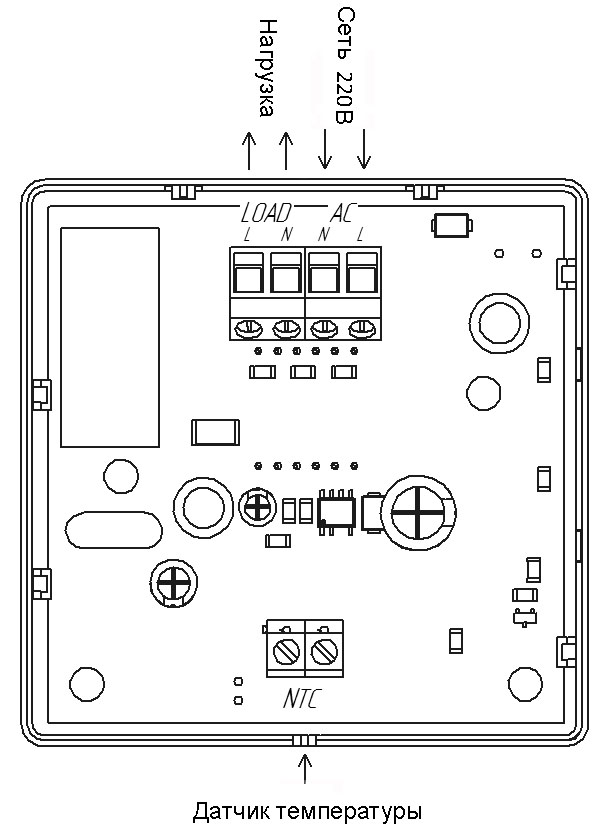 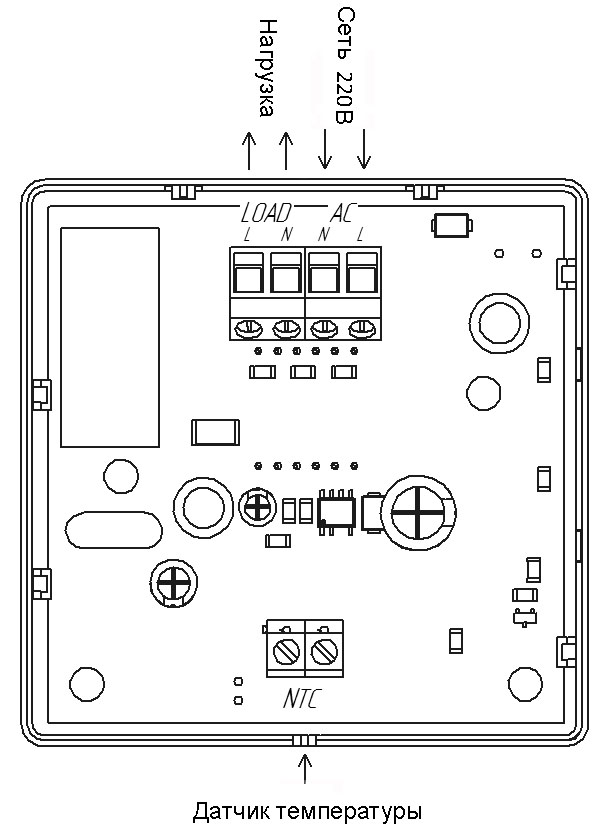                                    Меры безопасности.По способу защиты от поражения электрическим током терморегулятор соответствует классу IP20. В терморегуляторе используется опасное для жизни напряжение. При устранении неисправностей, техническом обслуживании, монтажных работах необходимо отключить терморегулятор и подключенные к нему устройства от сети. Терморегулятор не предназначен для эксплуатации в условиях тряски и ударов, а также во взрывоопасных помещениях. Не допускается попадание влаги на входные контакты клеммных блоков и внутренние элементы терморегулятора. Запрещается использование терморегулятора в агрессивных средах с содержанием в атмосфере кислот, щелочей, масел и т.п. Нормальная работа прибора гарантируется при t от -10 до 50 °С и относительной влажности до 80%.Монтаж и техническое обслуживание терморегулятора должны производиться квалифицированными специалистами, изучившими руководство по эксплуатации.При эксплуатации и техническом обслуживании необходимо соблюдать требования «Правил технической эксплуатации электроустановок потребителей» и «Правил техники безопасности при эксплуатации электроустановок потребителей».4. Подключение терморегулятора.Подать напряжение сети 220 В на терморегулятор.При включении питания на индикаторе в течение одной секунды отображается надпись «888» после чего терморегулятор входит в режим регулирования согласно предустановленным параметрам, на индикаторе отображается температура окружающей датчик среды. Если эта температура ниже 18 °С, то при этом сработает реле коммутации тока нагрузки и засветится логотип «ALMAC».5. Установка значения температуры регулирования.5.1	Для установки значения температуры регулирования нажмите кнопку «●» (одиночное нажатие без удерживания). На дисплее отобразится мигающее значение поддерживаемой температуры, которое устанавливается кнопками «+» (для увеличения значения) и «-» (для уменьшения). Установленное значение сохраняется нажатием кнопки «●» или после 10 секунд бездействия.5.2	Для фиксации в памяти терморегулятора установленного значения повторно нажмите кнопку «●». Убедившись в правильности установленной температуры, выйдите из режима установки (п.5.1).6. Установка параметров режима работы терморегулятора.Для входа в меню изменений параметров режима работы терморегулятора нажмите и удерживайте в течении 5 секунд кнопку «●». Перемещение по меню параметров осуществляется с помощью кнопок «+» и «-». Перечень всех параметров приведен в таблице 1.Выбор параметра производится нажатием кнопки «●». Установка значения параметра осуществляется с помощью кнопок «+» и «-». Установленное значение сохраняется нажатием кнопки «●» или после 10 секунд бездействия.При выборе режима отключения регулирования (параметр Р6 в положении «Off») производится отключение индикации и регулирование температуры не осуществляется. Выход из режима отключения регулирования происходит при нажатии на одну из кнопок.Сброс параметров к значениям по умолчанию.Сброс параметров к значениям по умолчанию осуществляется с помощью нажатия кнопки «●» из меню «Р7».Индикация.В штатном режиме на индикаторе высвечивается температура окружающей датчик среды. Появление на индикаторе информации:«LLL» - сигнализирует об отсутствии датчика температуры;«HHH» - сигнализирует либо о неисправности датчика температуры, либо о том, что температура датчика находится за пределами измерения (больше 110 ºС или меньше -50 ºС).Отключение индикации.Отключение индикации производится последовательным нажатием кнопки«●» и, не отпуская её кнопку «-».Для возврата к индикации нажмите любую кнопку на панели терморегулятора.7. Гарантийные обязательства.Гарантийный срок эксплуатации терморегулятора - 1 год со дня продажи, но не более 2 лет со дня изготовления.В течение гарантийного срока эксплуатации изготовитель производит безвозмездно ремонт терморегулятора в случае несоответствия его требованиям технических условий при соблюдении потребителем правил хранения, подключения и эксплуатации.Гарантийное обслуживание регулятора температуры осуществляется при предоставлении правильно заполненного гарантийного талона и товарного чека.Продавец ______________________________________ ______________________________________________Дата продажи____________________________________Подпись продавца ________________________________Покупатель согласен с условиями гарантии и обязуется транспортировать, хранить, монтировать и эксплуатировать терморегулятор в соответствии с настоящей Инструкцией.Подпись покупателя ______________________________Отсутствие подписи Покупателя влечет отказ от гарантийного обслуживания.